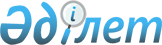 О внесении изменений в решение Енбекшиказахского районного маслихата от 27 декабря 2017 года № 23-1 "О бюджетах города Есик и сельских округов Енбекшиказахского района на 2018-2020 годы"Решение Енбекшиказахского районного маслихата Алматинской области от 11 мая 2018 года № 29-39. Зарегистрировано Департаментом юстиции Алматинской области 24 мая 2018 года № 4718
      В соответствии с пунктом 4 статьи 106 Бюджетного кодекса Республики Казахстан от 4 декабря 2008 года, подпунктом 1) пункта 1 статьи 6 Закона Республики Казахстан от 23 января 2001 года "О местном государственном управлении и самоуправлении в Республике Казахстан", Енбекшиказахский районный маслихат РЕШИЛ:
      1. Внести в решение Енбекшиказахского районного маслихата "О бюджетах города Есик и сельских округов Енбекшиказахского района на 2018-2020 годы" от 27 декабря 2017 года № 23-1 (зарегистрирован в Реестре государственной регистрации нормативных правовых актов № 4495, опубликован 6 февраля 2018 года в Эталонном контрольном банке нормативных правовых актов Республики Казахстан) следующие изменения:
      в пункт 24 внесены изменения на казахском языке, текст на русском языке не меняется;
      пункты 5, 16, 17, 27 указанного решения изложить в новой редакции:
      "5. Утвердить бюджет Балтабайского сельского округа на 2018-2020 годы, согласно приложениям 13, 14 и 15 к настоящему решению соответственно, в том числе на 2018 год в следующих объемах:
      1)доходы 69 588 тысяч тенге, в том числе: 
      налоговые поступления 44 150 тысяч тенге;
      неналоговые поступления 0 тенге;
      поступления от продажи основного капитала 0 тенге;
      поступление трансфертов 25 438 тысяч тенге, в том числе:
      целевые текущие трансферты 25 438 тысяч тенге;
      целевые трансферты на развитие 0 тенге;
      2) затраты 69 588 тысяч тенге;
      3) чистое бюджетное кредитование 0 тенге, в том числе:
      бюджетные кредиты 0 тенге;
      погашение бюджетных кредитов 0 тенге;
      4) сальдо по операциям с финансовыми активами 0 тенге;
      5) дефицит (профицит) бюджета (-) 0 тенге;
      6) финансирование дефицита (использование профицита) бюджета 0 тенге.";
      "16. Утвердить бюджет Казахстанского сельского округа на 2018-2020 годы, согласно приложениям 46, 47 и 48 к настоящему решению соответственно, в том числе на 2018 год в следующих объемах:
      1)доходы 45 073 тысяч тенге, в том числе: 
      налоговые поступления 35 173 тысяч тенге;
      неналоговые поступления 0 тенге;
      поступления от продажи основного капитала 0 тенге;
      поступление трансфертов 9 900 тысяч тенге, в том числе:
      целевые текущие трансферты 9 900 тысяч тенге;
      целевые трансферты на развитие 0 тенге;
      2) затраты 45 073 тысяч тенге;
      3) чистое бюджетное кредитование 0 тенге, в том числе:
      бюджетные кредиты 0 тенге;
      погашение бюджетных кредитов 0 тенге;
      4) сальдо по операциям с финансовыми активами 0 тенге;
      5) дефицит (профицит) бюджета (-) 0 тенге;
      6) финансирование дефицита (использование профицита) бюджета 0 тенге.";
      "17. Утвердить бюджет Коктобинского сельского округа на 2018-2020 годы, согласно приложениям 49, 50 и 51 к настоящему решению соответственно, в том числе на 2018 год в следующих объемах:
      1)доходы 94 753 тысяч тенге, в том числе: 
      налоговые поступления 56 024 тысяч тенге;
      неналоговые поступления 0 тенге;
      поступления от продажи основного капитала 0 тенге;
      поступление трансфертов 38 729 тысяч тенге, в том числе:
      целевые текущие трансферты 38 729 тысяч тенге;
      целевые трансферты на развитие 0 тенге;
      2) затраты 94 753 тысяч тенге;
      3) чистое бюджетное кредитование 0 тенге, в том числе:
      бюджетные кредиты 0 тенге;
      погашение бюджетных кредитов 0 тенге;
      4) сальдо по операциям с финансовыми активами 0 тенге;
      5) дефицит (профицит) бюджета (-) 0 тенге;
      6) финансирование дефицита (использование профицита) бюджета 0 тенге.";
      "27. Предусмотреть в бюджетах города Есик и сельских округов на 2018 год бюджетные изьятия в районный бюджет в сумме 421 800 тысяч тенге, в том числе:
      2. Приложения 13, 46, 49 к указанному решению изложить в новой редакции согласно приложениям 1, 2, 3 к настоящему решению соответственно.
      3. Контроль за исполнением настоящего решения возложить на постоянную комиссию Енбекшиказахского районного маслихата "По соблюдению законодательства и бюджету".
      4. Настоящее решение вводится в действие с 1 января 2018 года.
      Согласование к решению Енбекшиказахского районного маслихата от "11" мая 2018 года № 29-39 "О внесении изменений в решение Енбекшиказахского районного маслихата от 27 декабря 2017 года № 23-1 "О бюджетах города Есик и сельских округов Енбекшиказахского района на 2018-2020 годы" Бюджет Балтабайского сельского округа на 2018 год Бюджет Казахстанского сельского округа на 2018 год Бюджет Коктобинского сельского округа на 2018 год
					© 2012. РГП на ПХВ «Институт законодательства и правовой информации Республики Казахстан» Министерства юстиции Республики Казахстан
				
Аватский сельский округ 

Сельский округ Байдибек бия

Байтерекский сельский округ

Есикский городской округ

Жанашарский сельский округ

Каракемерский сельский округ

Казахстанский сельский округ

Рахатский сельский округ

Саймасайский сельский округ

Тургенский сельский округ

Шелекский сельский округ
9 312 тысяч тенге;

26 713 тысяч тенге;

7 479 тысяч тенге;

168 128 тысяч тенге;

20 713 тысяч тенге;

24 230 тысяч тенге;

10 096 тысяч тенге;

23 090 тысяч тенге;

12 063 тысяч тенге;

29 923 тысяч тенге;

90 053 тысяч тенге.".
      Председатель сессии Енбекшиказахского районного маслихата 

Қ. Жұмақожа

      Секретарь Енбекшиказахского районного маслихата 

Б. Ахметов

      "СОГЛАСОВАНО"

      Руководитель государственного

      учреждения "Отдел экономики

      и бюджетного планирования

      Енбекшиказахского района" 

Жакеев Ермек Ильянович
Приложение 1 к решению Енбекшиказахского районного маслихата от "11" мая 2018 года № 29-39 "О внесении изменений в решение Енбекшиказахского районного маслихата от 27 декабря 2017 года № 23-1 "О бюджетах города Есик и сельских округов Енбекшиказахского района на 2018-2020 годы"
Приложение 13 к решению Енбекшиказахского районного маслихата от 27 декабря 2017 года № 23-1 "О бюджетах города Есик и сельских округов Енбекшиказахского района на 2018-2020 годы"
Категория
Категория
Категория
Категория
Сумма, тысяч тенге
Класс
Класс
Класс
Сумма, тысяч тенге
Подкласс
Наименование
Сумма, тысяч тенге
I. Доходы
69588
1
Налоговые поступления
44150
01
Подоходный налог
7000
2
Индивидуальный подоходный налог
7000
04
Hалоги на собственность
37150
1
Hалоги на имущество
888
3
Земельный налог
3322
4
Hалог на транспортные средства
32940
4
Поступления трансфертов
25438
02
Трансферты из вышестоящих органов государственного управления
25438
3
Трансферты из районного бюджета
25438
Функциональная группа
Функциональная группа
Функциональная группа
Функциональная группа
Функциональная группа
Сумма, тысяч тенге
Функциональная подгруппа
Функциональная подгруппа
Функциональная подгруппа
Функциональная подгруппа
Сумма, тысяч тенге
Администратор бюджетных программ
Администратор бюджетных программ
Администратор бюджетных программ
Сумма, тысяч тенге
Программа
Наименование
Сумма, тысяч тенге
II. Затраты
69588
01
Государственные услуги общего характера
22725
1
Представительные, исполнительные и другие органы, выполняющие общие функции государственного управления
22725
124
Аппарат акима города районного значения, села, поселка, сельского округа
22725
001
Услуги по обеспечению деятельности акима города районного значения, села, поселка, сельского округа
21925
022
Капитальные расходы государственных органов
800
04
Образование
18654
2
Начальное, основное среднее и общее среднее образование
18654
124
Аппарат акима города районного значения, села, поселка, сельского округа
18654
005
Организация бесплатного подвоза учащихся до ближайшей школы и обратно в сельской местности
18654
07
Жилищно-коммунальное хозяйство
8150
3
Благоустройство населенных пунктов
8150
124
Аппарат акима города районного значения, села, поселка, сельского округа
8150
008
Освещение улиц в населенных пунктах
5900
009
Обеспечение санитарии в населенных пунктах
200
010
Содержание мест захоронений и захоронение безродных
150
011
Благоустройство и озеленение населенных пунктов
1900
12
Транспорт и коммуникации
9000
1
Автомобильный транспорт
9000
124
Аппарат акима города районного значения, села, поселка, сельского округа
9000
013
Обеспечение функционирования автомобильных дорог в городах районного значения, селах, поселках, сельских округах
9000
13
Прочие
11059
9
Прочие
11059
124
Аппарат акима города районного значения, села, поселка, сельского округа
11059
040
Реализация мероприятий для решения вопросов обустройства населенных пунктов в реализацию р по содействию экономическому развитию регионов в рамках Программы развития регионов до 2020 года
11059
ІІІ. Чистое бюджетное кредитование
0
Категория
Категория
Категория
Категория
Сумма, тысяч тенге
Класс
Класс
Класс
Сумма, тысяч тенге
Подкласс
Наименование
Сумма, тысяч тенге
Погашение бюджетных кредитов
0
5
Погашение бюджетных кредитов
0
01
Погашение бюджетных кредитов
0
1
Погашение бюджетных кредитов, выданных и государственного бюджета
0
Функциональная группа
Функциональная группа
Функциональная группа
Функциональная группа
Функциональная группа
Сумма, тысяч тенге
Функциональная подгруппа
Функциональная подгруппа
Функциональная подгруппа
Функциональная подгруппа
Сумма, тысяч тенге
Администратор бюджетных программ
Администратор бюджетных программ
Администратор бюджетных программ
Сумма, тысяч тенге
Программа
Наименование
Сумма, тысяч тенге
IV. Сальдо по операциям с финансовыми активами
0
Категория
Категория
Категория
Категория
Сумма, тысяч тенге
Класс
Класс
Класс
Сумма, тысяч тенге
Подкласс
Наименование
Сумма, тысяч тенге
V. Дефицит (профицит) бюджета
0
VI. Финансирование дефицита (использование профицита) бюджета
0
7
Поступление займов
0
1
Внутренние государственные займы
0
2
Договоры займа
0
Функциональная группа
Функциональная группа
Функциональная группа
Функциональная группа
Функциональная группа
Сумма, тысяч тенге
Функциональная подгруппа
Функциональная подгруппа
Функциональная подгруппа
Функциональная подгруппа
Сумма, тысяч тенге
Администратор бюджетных программ
Администратор бюджетных программ
Администратор бюджетных программ
Сумма, тысяч тенге
Программа
Наименование
Сумма, тысяч тенге
16
Погашение займов
0
1
Погашение займов
0
452
Отдел финансов района (города областного значения)
0
008
Погашение долга местного исполнительного органа перед вышестоящим бюджетом
0Приложение 2 к решению Енбекшиказахского районного маслихата от "11" мая 2018 года № 29-39 "О внесении изменений в решение Енбекшиказахского районного маслихата от 27 декабря 2017 года № 23-1 "О бюджетах города Есик и сельских округов Енбекшиказахского района на 2018-2020 годы" на 2018-2020 годы"
Приложение 46 к решению Енбекшиказахского районного маслихата от 27 декабря 2017 года № 23-1 "О бюджетах города Есик и сельских округов Енбекшиказахского района на 2018-2020 годы"
Категория
Категория
Категория
Категория
Сумма, тысяч тенге
Класс
Класс
Класс
Сумма, тысяч тенге
Подкласс
Наименование
Сумма, тысяч тенге
I. Доходы
45073
1
Налоговые поступления
35173
01
Подоходный налог
12196
2
Индивидуальный подоходный налог
12196
04
Hалоги на собственность
22977
1
Hалоги на имущество
600
3
Земельный налог
1369
4
Hалог на транспортные средства
21008
4
Поступления трансфертов
9900
02
Трансферты из вышестоящих органов государственного управления
9900
3
Трансферты из районного бюджета
9900
Функциональная группа
Функциональная группа
Функциональная группа
Функциональная группа
Функциональная группа
Сумма, тысяч тенге
Функциональная подгруппа
Функциональная подгруппа
Функциональная подгруппа
Функциональная подгруппа
Сумма, тысяч тенге
Администратор бюджетных программ
Администратор бюджетных программ
Администратор бюджетных программ
Сумма, тысяч тенге
Программа
Наименование
Сумма, тысяч тенге
II. Затраты
45073
01
Государственные услуги общего характера
21607
1
Представительные, исполнительные и другие органы, выполняющие общие функции государственного управления
21607
124
Аппарат акима города районного значения, села, поселка, сельского округа
21607
001
Услуги по обеспечению деятельности акима города районного значения, села, поселка, сельского округа
21207
022
Капитальные расходы государственных органов
400
07
Жилищно-коммунальное хозяйство
3470
3
Благоустройство населенных пунктов
3470
124
Аппарат акима города районного значения, села, поселка, сельского округа
3470
008
Освещение улиц в населенных пунктах
1320
009
Обеспечение санитарии в населенных пунктах
200
010
Содержание мест захоронений и захоронение безродных
150
011
Благоустройство и озеленение населенных пунктов
1800
13
Прочие
9900
9
Прочие
9900
124
Аппарат акима города районного значения, села, поселка, сельского округа
9900
040
Реализация мероприятий для решения вопросов обустройства населенных пунктов в реализацию р по содействию экономическому развитию регионов в рамках Программы развития регионов до 2020 года
9900
15
 Трансферты
10096
1
 Трансферты
10096
124
Аппарат акима города районного значения, села, поселка, сельского округа
10096
043
Бюджетные изъятия
10096
ІІІ. Чистое бюджетное кредитование
0
Категория
Категория
Категория
Категория
Сумма, тысяч тенге
Класс
Класс
Класс
Сумма, тысяч тенге
Подкласс
Наименование
Сумма, тысяч тенге
Погашение бюджетных кредитов
0
5
Погашение бюджетных кредитов
0
01
Погашение бюджетных кредитов
0
1
Погашение бюджетных кредитов, выданных и государственного бюджета
0
Функциональная группа
Функциональная группа
Функциональная группа
Функциональная группа
Функциональная группа
Сумма, тысяч тенге
Функциональная подгруппа
Функциональная подгруппа
Функциональная подгруппа
Функциональная подгруппа
Сумма, тысяч тенге
Администратор бюджетных программ
Администратор бюджетных программ
Администратор бюджетных программ
Сумма, тысяч тенге
Программа
Наименование
Сумма, тысяч тенге
IV. Сальдо по операциям с финансовыми активами
0
Категория
Категория
Категория
Категория
Сумма, тысяч тенге
Класс
Класс
Класс
Сумма, тысяч тенге
Подкласс
Наименование
Сумма, тысяч тенге
V. Дефицит (профицит) бюджета
0
VI. Финансирование дефицита (использование профицита) бюджета
0
7
Поступление займов
0
1
Внутренние государственные займы
0
2
Договоры займа
0
Функциональная группа
Функциональная группа
Функциональная группа
Функциональная группа
Функциональная группа
Сумма, тысяч тенге
Функциональная подгруппа
Функциональная подгруппа
Функциональная подгруппа
Функциональная подгруппа
Сумма, тысяч тенге
Администратор бюджетных программ
Администратор бюджетных программ
Администратор бюджетных программ
Сумма, тысяч тенге
Программа
Наименование
Сумма, тысяч тенге
16
Погашение займов
0
1
Погашение займов
0
452
Отдел финансов района (города областного значения)
0
008
Погашение долга местного исполнительного органа перед вышестоящим бюджетом
0Приложение 3 к решению Енбекшиказахского районного маслихата от "11" мая 2018 года № 29-39 "О внесении изменений в решение Енбекшиказахского районного маслихата от 27 декабря 2017 года № 23-1 "О бюджетах города Есик и сельских округов Енбекшиказахского района на 2018-2020 годы"
Приложение 49 к решению Енбекшиказахского районного маслихата от 27 декабря 2017 года № 23-1 "О бюджетах города Есик и сельских округов Енбекшиказахского района на 2018-2020 годы"
Категория
Категория
Категория
Категория
Сумма, тысяч тенге
Класс
Класс
Класс
Сумма, тысяч тенге
Подкласс
Наименование
Сумма, тысяч тенге
I. Доходы
94753
1
Налоговые поступления
56024
01
Подоходный налог
24099
2
Индивидуальный подоходный налог
24099
04
Hалоги на собственность
31925
1
Hалоги на имущество
963
3
Земельный налог
1941
4
Hалог на транспортные средства
29021
4
Поступления трансфертов
38729
02
Трансферты из вышестоящих органов государственного управления
38729
3
Трансферты из районного бюджета
38729
Функциональная группа
Функциональная группа
Функциональная группа
Функциональная группа
Функциональная группа
Сумма, тысяч тенге
Функциональная подгруппа
Функциональная подгруппа
Функциональная подгруппа
Функциональная подгруппа
Сумма, тысяч тенге
Администратор бюджетных программ
Администратор бюджетных программ
Администратор бюджетных программ
Сумма, тысяч тенге
Программа
Наименование
Сумма, тысяч тенге
II. Затраты
94753
01
Государственные услуги общего характера
24144
1
Представительные, исполнительные и другие органы, выполняющие общие функции государственного управления
24144
124
Аппарат акима города районного значения, села, поселка, сельского округа
24144
001
Услуги по обеспечению деятельности акима города районного значения, села, поселка, сельского округа
24144
04
Образование
37009
1
ошкольное воспитание и обучение
37009
124
Аппарат акима города районного значения, села, поселка, сельского округа
37009
004
Дошкольное воспитание и обучение и организация медицинского обслуживания в организациях дошкольного воспитания и обучения
37009
07
Жилищно-коммунальное хозяйство
4400
3
Благоустройство населенных пунктов
4400
124
Аппарат акима города районного значения, села, поселка, сельского округа
4400
008
Освещение улиц в населенных пунктах
2100
009
Обеспечение санитарии в населенных пунктах
200
010
Содержание мест захоронений и захоронение безродных
100
011
Благоустройство и озеленение населенных пунктов
2000
12
Транспорт и коммуникации
13000
1
Автомобильный транспорт
13000
124
Аппарат акима города районного значения, села, поселка, сельского округа
13000
013
Обеспечение функционирования автомобильных дорог в городах районного значения, селах, поселках, сельских округах
13000
13
Прочие
16200
9
Прочие
16200
124
Аппарат акима города районного значения, села, поселка, сельского округа
16200
040
Реализация мероприятий для решения вопросов обустройства населенных пунктов в реализацию р по содействию экономическому развитию регионов в рамках Программы развития регионов до 2020 года
16200
ІІІ. Чистое бюджетное кредитование
0
Категория
Категория
Категория
Категория
Сумма, тысяч тенге
Класс
Класс
Класс
Сумма, тысяч тенге
Подкласс
Наименование
Сумма, тысяч тенге
Погашение бюджетных кредитов
0
5
Погашение бюджетных кредитов
0
01
Погашение бюджетных кредитов
0
1
Погашение бюджетных кредитов, выданных и государственного бюджета
0
Функциональная группа
Функциональная группа
Функциональная группа
Функциональная группа
Функциональная группа
Сумма, тысяч тенге
Функциональная подгруппа
Функциональная подгруппа
Функциональная подгруппа
Функциональная подгруппа
Сумма, тысяч тенге
Администратор бюджетных программ
Администратор бюджетных программ
Администратор бюджетных программ
Сумма, тысяч тенге
Программа
Наименование
Сумма, тысяч тенге
IV. Сальдо по операциям с финансовыми активами
0
Категория
Категория
Категория
Категория
Сумма, тысяч тенге
Класс
Класс
Класс
Сумма, тысяч тенге
Подкласс
Наименование
Сумма, тысяч тенге
V. Дефицит (профицит) бюджета
0
VI. Финансирование дефицита (использование профицита) бюджета
0
7
Поступление займов
0
1
Внутренние государственные займы
0
2
Договоры займа
0
Функциональная группа
Функциональная группа
Функциональная группа
Функциональная группа
Функциональная группа
Сумма, тысяч тенге
Функциональная подгруппа
Функциональная подгруппа
Функциональная подгруппа
Функциональная подгруппа
Сумма, тысяч тенге
Администратор бюджетных программ
Администратор бюджетных программ
Администратор бюджетных программ
Сумма, тысяч тенге
Программа
Наименование
Сумма, тысяч тенге
16
Погашение займов
0
1
Погашение займов
0
452
Отдел финансов района (города областного значения)
0
008
Погашение долга местного исполнительного органа перед вышестоящим бюджетом
0